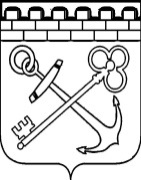 УПРАВЛЕНИЕ ЛЕНИНГРАДСКОЙ ОБЛАСТИ ПО ТРАНСПОРТУПРИКАЗ  от «__» _________ 2019 г.                                                                                       №Об утверждении Перечня должностных лиц управления Ленинградской области по транспорту, уполномоченных составлять протоколы об административных правонарушениях, предусмотренных статьями 9.13, 11.14.1 и 12.31.1 (в части легковых такси) Кодекса Российской Федерации об административных правонарушенияхВ соответствии с частью 4 статьи 28.3 Кодекса Российской Федерации об административных правонарушениях приказываю:1. Утвердить Перечень должностных лиц управления Ленинградской области по транспорту, уполномоченных составлять протоколы об административных правонарушениях, предусмотренных статьями 9.13, 11.14.1 и 12.31.1 (в части легковых такси) Кодекса Российской Федерации об административных правонарушениях, согласно приложению к настоящему приказу (далее – Перечень).2. Должностным лицам, указанным в Перечне при составлении протоколов об административных правонарушениях руководствоваться нормами Кодекса Российской Федерации об административных правонарушениях.3. Контроль за исполнением настоящего приказа оставляю за собой.Заместительначальника управления                                                                           М.С. ПрисяжнюкПриложениек приказу управленияЛенинградской области по транспорту от «__» ______ 2019 г. №  Перечень должностных лиц управления Ленинградской области по транспорту, уполномоченных составлять протоколы об административных правонарушениях, предусмотренных статьями 9.13, 11.14.1 и 12.31.1 (в части легковых такси) Кодекса Российской Федерации об административных правонарушениях1. Главный специалист сектора контрольно-надзорной деятельности отдела организации перевозок.2. Ведущий специалист сектора контрольно-надзорной деятельности отдела организации перевозок.____________________